Initiativärende till Kommunstyrelsens sammanträde 2023-05-22:Slå vakt om stadsodlingarna på HässleholmenVid flera tillfällen har stadsodlingarna på Tunnlandsgatan och Solvarvsgatan varit hotade. Bakgrunden till detta är att de ligger på allmän platsmark. Vänsterpartiet försvarar givetvis att allmänheten ska ha tillgång till allmän platsmark, men anser samtidigt att det är viktigt att slå vakt om stadsodlingarna på Hässleholmen. Dessa bidrar till att skapa gemenskap i området och ökar tryggheten då fler rör sig i de offentliga miljöerna. För enskilda boråsare på Hässleholmen skapar stadsodlingarna stor glädje och möjlighet till gemenskap.Det är inte rimligt att de berörda stadsodlingarna gång på gång hotas av borttagning. Detta bjuder knappast in till långsiktighet och odlingsglädje. Istället riskerar det att skapa ytterligare frustration på området och bidra till aversioner mot staden hos de egna invånarna.Vänsterpartiet har på flera olika sätt lyft den här frågan och hoppats att en lösning skulle kunna nås utan en detaljplaneändring. För oss blir det emellertid allt tydligare att för att en långsiktig förändring ska bli möjlig då krävs det en detaljplaneändring. Med anledning av detta föreslår vi att Kommunstyrelsen ska uppmana Samhällsbyggnadsnämnden att genomföra en sådan förändring.Vi anser att det finns en betydligt större öppenhet hos AB Bostäder i Borås för de värden som stadsodlingarna skapar än vad staden hittills har uttryckt. Därför vill vi också att Stadsledningskansliet uppdras att undersöka förutsättningarna för att sälja berörd mark till AB Bostäder i Borås.Med hänvisning till ovanstående föreslår Vänsterpartiet:Att Kommunstyrelsen uppmanar Samhällsbyggnadsnämnden att förändra berörda detaljplaner så att stadsodlingarna kan bevaras och garanteras långsiktiga förutsättningar.Att Samhällsbyggnadsförvaltningen uppdras att undersöka förutsättningarna för att sälja berörd mark till AB Bostäder i Borås.För Vänsterpartiet i KommunstyrelsenStefan Lindborg och Anne Rapinoja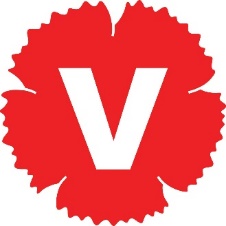 